Borough of Avalon Demolition Checklist3100 Dune Drive							            aseltzer@avaloboro.orgAvalon, NJ 08202									(609)-967-7043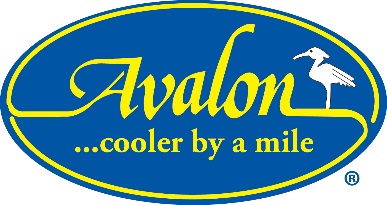 Demolitions are prohibited Friday to Monday of each Memorial Day weekend, and demolitions are prohibited July 1st through Labor Day Monday. There is an emergency provision. ___ Building Subcode Permit ___ Zoning Demolition Application___ South Jersey Gas disconnect___ Atlantic City Electric disconnect___ Water/Sewer Disconnect- done by a NJ Licensed Plumber- call for inspection prior to disconnect (609)-967-7043___ Survey of existing property___ Proposed landscape plan___ Pictures of all four sides indicating which trees/shrubs are to stay or be removed___ Asbestos abatement letter